Пожарные спасатели за вечер ликвидировали два пожара.       11.11.2023 года в 19 часов 01 мин на пульт связи пожарно-спасательной отряда  № 40 (м.р. Сергиевский) государственного казенного учреждения Самарской области «Центр по делам гражданской обороны, пожарной безопасности и чрезвычайным ситуациям»  по системе 112 поступило сообщение о том, что горит не жилой дом адресу: с.Кандабулак ул. Безымянная 20. Согласно расписанию вызова был направлен 1 пожарный расчет пожарно-спасательного отряда №40,пожарно-спасательной части №109  в количестве  3 человек личного состава. По прибытии к месту вызова, при проведении разведки было установлено, что горит баня  общей площадью 12 квадратных метров. На пожаре был задействован 1 ствол «Б». Работало газодымозащитное звено 10 минут. В 19 час 40 мин объявлена локализация, в 19 час 50 мин возгорание было ликвидировано.      11.11.2023 года в 23 часов 14 мин на пульт связи пожарно-спасательной отряда  № 40 (м.р. Сергиевский) государственного казенного учреждения Самарской области «Центр по делам гражданской обороны, пожарной безопасности и чрезвычайным ситуациям»  по системе 112 поступило сообщение о том, что   горит баня адресу: с.Сергиевск ул.Рабочая д. 16.На место вызова был направлен 2 пожарных расчета пожарно-спасательного отряда №40,пожарно-спасательной части №109 в количестве 7 человек личного состава и 1 пожарный расчет пожарно-спасательного отряда №40,пожарно-спасательной части №176 в количестве 1 единица техники 3 человека личного состава. По прибытии к месту вызова, при проведении разведки было установлено, что горит баня общей площадью 12квадратных метров. Плотная застройка. На пожаре было задействовано 3 ствол «Б». Благодаря оперативному реагированию и слаженным действиям пожарных удалось избежать распространения огня на соседние постройки.. В 23 час 25 мин объявлена локализация, в 23 час 40 мин возгорание было ликвидировано. В результате пожаров ни кто не пострадали. Причины пожаров выясняются.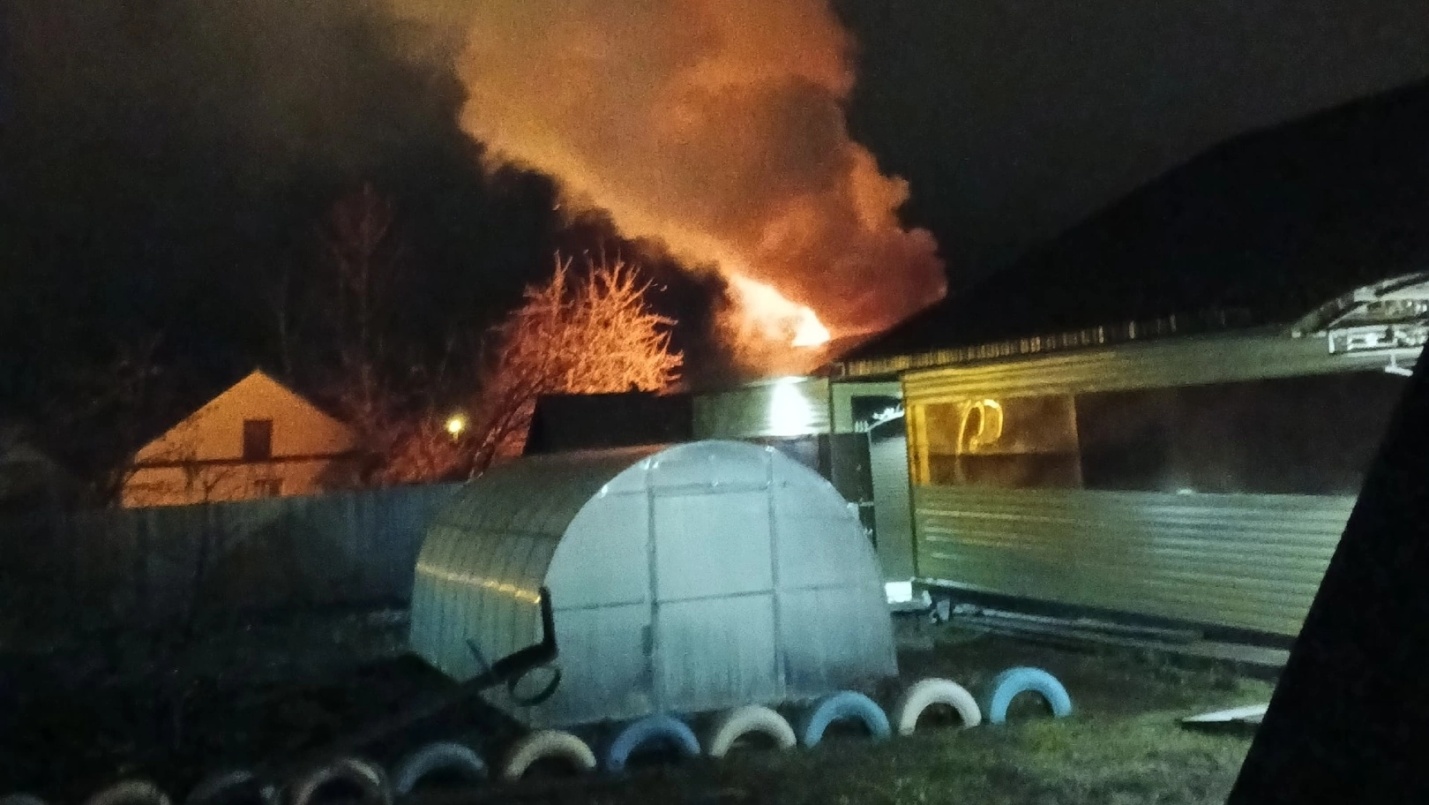 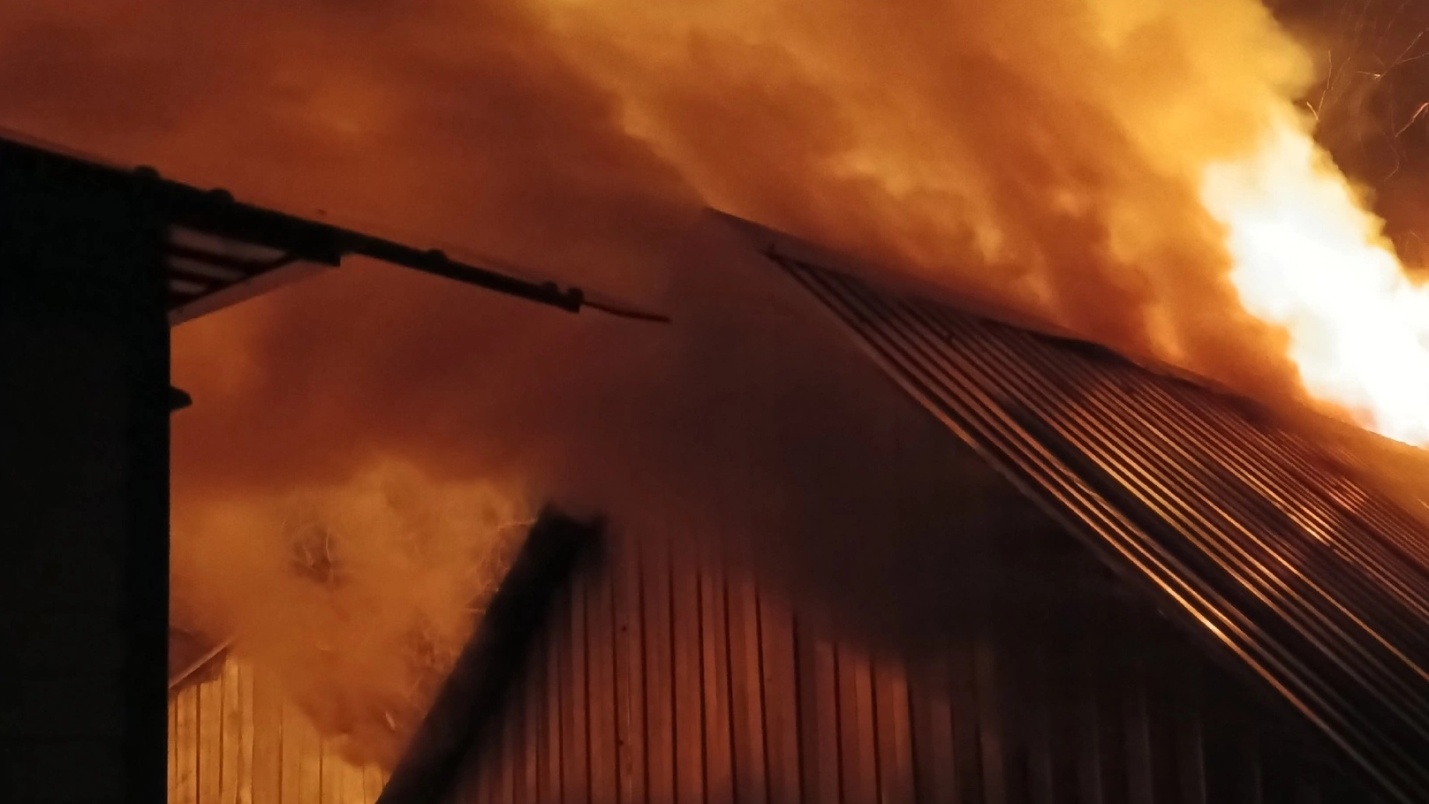 